Hello Kids Mam nadzieję, że u Was wszystko dobrze i ze jesteście zdrowi. Wysylam Wam zadanie w którym należy wpisac Wasze ulubione angielskie słowa i je narysować. Proszę odeslac to zadanie na mój email do 30.04.2020. Have fun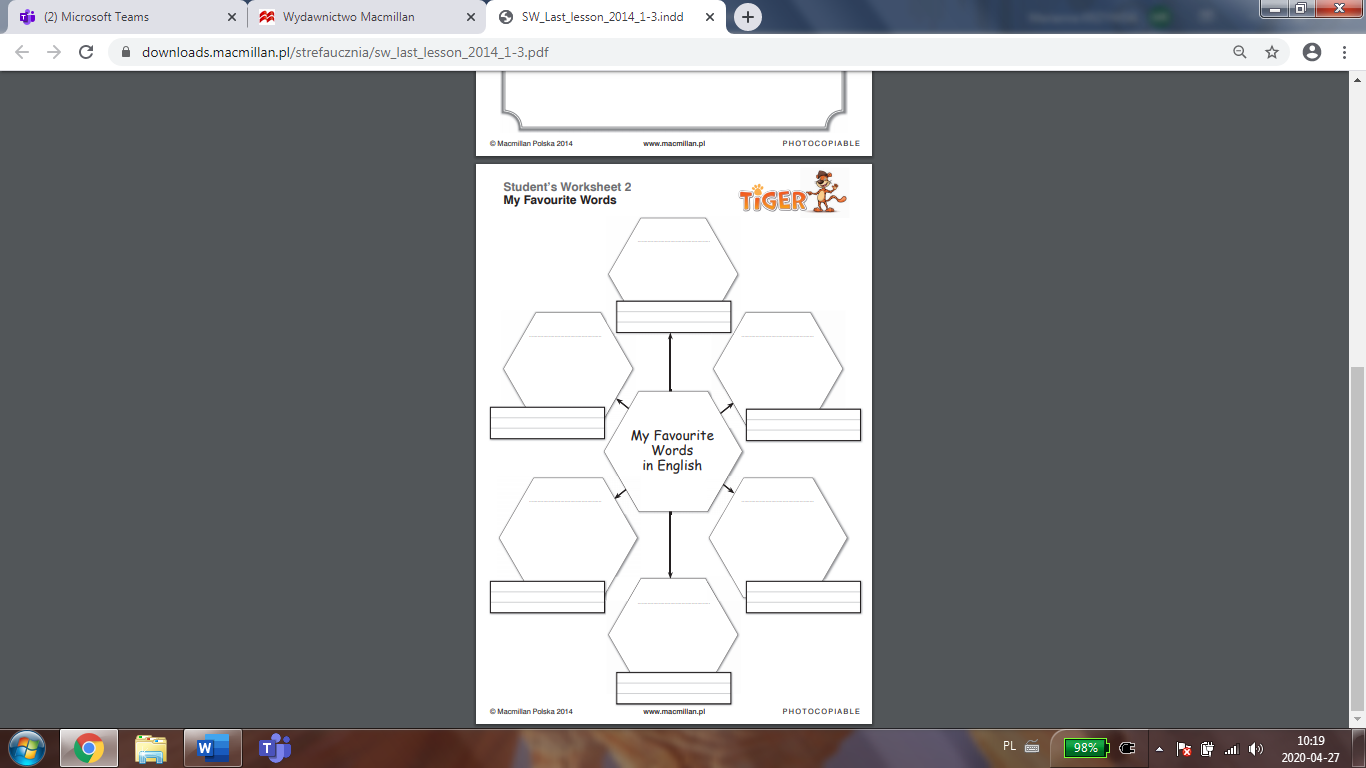 